Woerden, 1 november 2016Geachte, In december vindt in San Antonio het San Antonio Breast Cancer Symposium (SABCS) en in San Diego de Annual Meeting of the American Society of Hematology (ASH) plaats. Namens beide voorzitters prof. dr. V.C.G. Tjan-Heijen en prof. dr. H.C. Schouten (afdeling Oncologie en Hematologie van het MUMC+) nodigt Roche Nederland u graag uit  voor de welbekende review in uw regio met als titel “De krenten uit de Amerikaanse pap!” U bent van harte uitgenodigd op:Dinsdag 10 januari 2017 :	ASH reviewDinsdag 24 januari 2017:	SABCS reviewKasteeltje Hattem, Maastrichterweg 25, Roermond, Tel: 0475-31 92 22Er is een klinisch relevant programma samengesteld dat u een breed overzicht biedt van de laatste stand van zaken. Uw collega's zullen u verslag doen van de laatste ontwikkelingen, zoals deze inSan Antonio en San Diego zijn gepresenteerd. Voor beide bijeenkomsten wordt accreditatie aangevraagd (NIV, NVZA en NVVP) en aan deelname zijn geen kosten verbonden. Het is echter wel verplicht om in te schrijven via het bijgesloten antwoordformulier en deelname is niet mogelijk voor niet-beroepsbeoefenaren.We hopen u te mogen begroeten op 10 en/of 24 januari in Roermond.Met vriendelijke groet,Namens de voorzitters van de ASH en SABCS Review,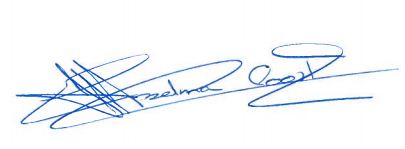 Prof. dr. H.C. Schouten			Prof. dr. V.C.G. Tjan-HeijenVoorzitter ASH Review			Voorzitter SABCS ReviewEn namens Roche Nederland B.V.Drs. G.M. ten Hoor				Drs. R. MeijerGroup Medical Manager			Group Medical ManagerBijlages: programma en antwoordformulier (retourneren vóór 16 december)PROGRAMMA ASH REVIEW 10 januari 201717.00	Ontvangst: registratie + lichte maaltijd17.30	Welkomstwoord door Prof. dr. H.C. Schouten, MUMC+, Maastricht17.35	Non-Hodgkin Lymfoom Dr. M.O. den Boer, hematoloog Laurentius ziekenhuis, Roermond18.00	Vragen en discussie18.15	Chronische Lymfatische LeukemieDr. M. van Gelder, hematoloog MUMC+, Maastricht18.40 	Vragen en discussie18.55	Ouderen met Acute LeukemieDrs. M. van der Poel, hematoloog i.o. MUMC+, Maastricht19.20	Vragen en discussie19.35	Pauze20.00	Benigne HematologieDrs. A.N. de Graaf-den Brok, hematoloog i.o. MUMC+, Maastricht20.25 	Vragen en discussie20.40	Multipel Myeloom	Dr. L.W. Tick, hematoloog Maxima Medisch Centrum, Eindhoven21.05	Vragen en discussie21.20	Conclusies	Prof. dr. H.C. Schouten, hematoloog MUMC+, Maastricht21.30	AfsluitingPROGRAMMA SABCS REVIEW 24 januari 201717.00 	Ontvangst: registratie + lichte maaltijd17.30	Welkomstwoord door Prof. dr. V.C.G. Tjan-Heijnen, MUMC+, Maastricht17.35	Epidemiologie	Dr. A.C. Voogd, epidemioloog MUMC+, Maastricht17.55	Vragen en discussie18.05	Operatieve opties	Drs. B. Lemaire, chirurg-oncoloog, Elkerliek ziekenhuis, Helmond18.25	Vragen en discussie18.35	Hormoontherapie en andere targeted therapieDrs. I. van Hellemond, promovendus Medische Oncologie MUMC+, Maastricht18.55	Vragen en discussie19.05	Pauze19.35	Radiotherapie	Prof. dr. L. Boersma, radiotherapeut Maastro Clinic, Maastricht19.55	Vragen en discussie20.05	Chemotherapie en HER2 gerichte therapieDrs. I. Vriens, medisch oncoloog, MUMC+ Maastricht20.25	Vragen en discussie20.35	Wrap up en take home messages	Prof. dr. V.C.G. Tjan-Heijnen, medisch oncoloog, MUMC+, Maastricht21.05	AfsluitingAntwoordformulierMail dit formulier naar Roche Nederland B.V. (annemiek.esselman@roche.com). Heeft u vragen, neem dan contact op met Annemiek Esselman, tel. 0348-438 217.“De krenten uit de Amerikaanse pap!”Kasteeltje Hattem te RoermondOndergetekende schrijft zich hierbij in voor: 10 JANUARI 2017:	ASH review24 JANUARI 2017:	SABCS reviewInschrijving vindt plaats op volgorde van binnenkomst.Dhr./mevr. :__________________________________	Voorletters:_________________BIG registratienummer:_______________________________________________________Naam instelling:_____________________________________________________________Afdeling: ___________________________________________________________________E-mail (noodzakelijk voor de bevestiging van uw inschrijving):___________________________________________________________________________Dieetwensen:________________________________________________________________Datum:________________________	Handtekening:___________________________Aanmelden uiterlijk 16 december 2016Geachte mevrouw/heer,Hierbij bevestigen wij graag uw inschrijving voor de SABCS review op dinsdag 24 januari 2017 
in Kasteeltje Hattem in Roermond.Vanaf 17.00 uur kunt u zich registreren en staat er een lichte maaltijd voor u klaar. Het wetenschappelijke programma begint om 17.30 uur en zal eindigen om ongeveer 21.00 uur.Wij vertrouwen erop u hiermee voldoende geïnformeerd te hebben. Indien u nog vragen heeft, 
kunt u ons bereiken op telefoonnummer 0348-438 217. Het telefoonnummer waarop u ons tijdens de SABCS review kunt bereiken is: 06-20233942 (Susanne Brouwers).BEVESTIGINGSBRIEF/MAILWoerden, x november/december 2016 Woerden, x november/december 2016 Betr.: SABCS review 2017 Betr.: SABCS review 2017 Met vriendelijke groeten,Roche Nederland BV{handtekening}{handtekening}Annemiek EsselmanTeam AssistantAstrid TimmerhuisMedical Science Liaison